GunalanGunalan.244841@2freemail.com 	Objective:	 Looking forward to be associated with an organization where my skills and talent can be fully utilized and recognized concentrating simultaneously on the growth of both the organizational and personal fronts in SAP System.PROFESSIONAL SUMMARYOverall 9+ of years’ Experience in SAP-FI, Finance P2P and DocumentationHands on experience in GL, AP, AR, AA and touch point in MM & SDGood Exposure in Incident Management, Production & Customer SupportExcellent  Interpersonal and Communication SkillAbility to manage and assign tasks to team members and get work done effectivelyStrong analytical, leadership and problem solving skillsTECHNICAL SKILLSCERTIFICATION SAP CERTIFICATION ID:  SAP ERP Financial Accounting, Version ECC 6.0 EHP6ATOS – SAP Authorized Training Center, Chennai (18th Jan 2016 – 12th Feb 2016)Focus Areas:	FI Organization Structure GL, Accounts Payable &  Accounts ReceivableCustomization as per Business RequirementsModules Covered:TFIN50 – Financial Accounting I TFIN52 – Financial Accounting II Case Study: Case study accompanies fundamentals for Solutions Consultant. The case study Implementation is part of Full time Training in 'SAP SD ECC 6.0’ with Global Certification from SAP AG, Germany.EDUCATION: EXPERIENCE SUMMARY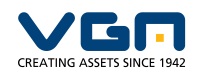 VGN Infra Ltd, Chennai (09/2016 – Till now) FICO Functional Consultant:SAP FI Functional to work on Incidents, Enhancements, Problem Tickets, Process ImprovementsIntegration with Other Modules (MM & SD)Experience in Finance and ControllingExperience in each of (GL, AP, AR & AA)Ability to configure FICO as per Change requests & GSTStandard Cost Estimation, Internal Order SettlementPS – Project Creation, Budget Allocation / TransferPI Monitoring MAERSK Global Service Centre, Chennai (07/2014 – 08/2015)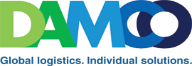 Sr. Associate    	The AP MOLLER - MAERSK Group is a worldwide organization with about 110,000 employees and offices in around 130 countries – with global headquarters in Copenhagen, Denmark. In addition to owning one of the world’s largest shipping companies, they are also involved in a wide range of activities within the energy, shipbuilding, retail and manufacturing industries The A.P. Moller - Maersk Group is engaged in a multitude of activities. Besides shipping, the activities include exploration for and production of oil and gas, shipbuilding, aviation, industry, supermarkets and IT services. Activities that take place all around the world - around the clock.Project - FACT:SAP Production Support for A.P. Moller Group Companies across the GlobeClient 		:	 A. P. Møller – Maersk – Copenhagen, Denmark.Location 	:	 ChennaiRoles and Responsibilities: Core responsibility is to analyze the assigned tickets and providing satisfactory resolution to customer within time frame.Solving of production problems in the area of Accounts payable,  Accounts Receivables & General LedgerDefining Fiscal year variant, Posting periods, Document types and Number rangesCreation of customer account groups and assignment of number ranges and tolerance, creation of customer master and posting of customer transactionsCreation of vendor account groups and assignment of number ranges and tolerance, Creation of vendor master and posting at vendor transactionsCreation of Cost Centers and Definition of Cost Centre Hierarchy Creation of Profit Centers and Definition of Profit Centre Hierarchy Handling FACT – KEWILL issues Error analysis for the cause of errors, provides corrective solutions, and suggest for preventive actions to avoid recurrence.Assist super users in the use and understanding of SAP/KEWILL business processes and data interpretation.Interacting and guiding the users to their day to day problems in Finance.  Co-ordination with client and key users, technical team etc. for resolution of problems, custom developments.Analysis of day-to-day issues and solutions after communicating with users.Interacting and guiding the users to their day to day problems in Finance  and Controlling modules Documentation of the issues posted on the detailed document with analysis of the issues after providing solution to the client. Documenting all the Knowledge Gained on Business process then and there.Reviewing the tickets – handled by the team and guiding them whenever required.Supporting Management by Involving in Project Proposals.Resource planning for the work streams / modules those I have leadManaging various tasks relating documentation like preparing Process Specifications.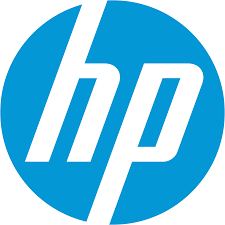 HP – Hewlett Packard, Chennai (02/2012 to 04/2014)	Technical Solutions RepHewlett Packard is an American Multinational Information Technology corporation headquartered in Palo Alto, California, United States that provides products, technologies, software, solutions and services to consumers, small- and medium-sized businesses (SMBs) and large enterprises, including customers in the government health and education sectors.Project - FACT:SAP Implementation and Production Support for A.P. Moller Group Companies across the GlobeClient 		:	 A. P. Møller – Maersk – Copenhagen, Denmark.Location 	:	 ChennaiRoles and Responsibilities – Production Support:All Incidents/Service Requests get reported to the FACT CCC. It coordinates and acts as a central point of information between customers, internal service organizations and external providersThe FACT CCC provides vital day-to-day contact point between Super Users, Global Help Desk, 3rd-party, L2 and APM CCC Manager with an Agreed SLA.Core responsibility is to analyze the user issues and providing satisfactory resolution to customer within time frameMaintaining / Creation / Extension of GLCreation / Maintaining of Cost Centers / Profit Center Blocking / Unblocking of Cost Centers / Profit CenterHandling issue in GL, AP, ARCreation of Customer/Vendor Accounts, Number Ranges, and Customer/ Vendor Masters CreationDeletion of PO / SOWF / Trip forwarding & IDoc reprocessing and DeletionCreation of customer account groups and assignment of number ranges and tolerance, creation of customer master and posting of customer transactionsCreation of vendor account groups and assignment of number ranges and tolerance, Creation of vendor master and posting at vendor transactionsMaintaining reports on all the deliverables from the requirement gathering phase till implementation.Preparing various reports like weekly Status Report, Monthly Status Reports, Project Management Review Report etc., which will be sent to management & clientTeam performance chart by monitoring and taking the Data of team members which would help to Estimate individual’s productivity and thereby estimating team’s productivity.MAERSK Global Service Centre, Chennai (08/2010 - 01/2012)	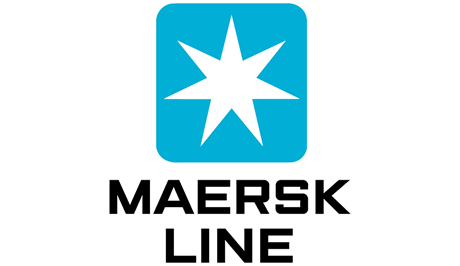 Sr. Officer Roles and Responsibilities:All Incidents/Service Requests get reported to the FACT CCC. It coordinates and acts as a central point of information between customers, internal service organizations and external providersThe FACT CCC provides vital day-to-day contact point between Super Users, Global Help Desk, 3rd-party, L2 and APM CCC Manager with an Agreed SLA.Leading different modules within the account and to ensure prompt delivery Perform UATProvide day-to-day operation and process support to users.Core responsibility is to analyze the assigned tickets and providing satisfactory resolution to customer within time frame.Managing the user authorization process. This includes creation of users, assignment of roles, user locking/unlocking, password generation/reset Support SAP security roles for all named users of the systemWork with business units, support teams, and security coordinators to ensure compliance with security processes and controlsWF / Trip forwardingIDoc reprocessing and DeletionUAE Exchange & Financial Services Ltd. – Trichy  (10/2009 – 07/2010)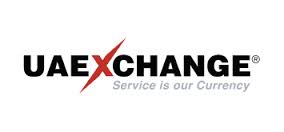 Officer Roles and Responsibilities:Foreign Exchange / Money Transfer / Equity Trading / Gold Loan / Air Ticketing & ToursMaintaining basic accounts, book keeping.Ledger entries, journal entries & Invoice entries and cross checking.Buy / Sell Foreign Currencies & Encash Travelers Cheques (Sub to RBI guidelines).Online Stock Trading in view of Market rates & Trade on a Real time basis.  Booking Domestic & International Flight Reservations / E-Ticketing. Inbound / Outbound Customized Tour Packages & Hotel Bookings. Providing Money to the Customer who receives from Abroad with verification of proofs & Providing Gold Loans with calculating rate of interest.Handling Cash / Bank books & Preparing/Presenting the Branch’s Profitability report. Administrations activities like Filing & Maintaining the Official Documents. MAERSK Global Service Centre, Chennai (10/2006 - 08/2009)Processing OfficerRoles and Responsibilities: Finance & DocumentationInvoice verification & payment processing / Handling the reversals and rejections of invoices. (Supports the entry of vendor invoices and management of postings i.e. GR/IR clearing account)Processing of PO invoices in SAP (3 way match)	FI documents clearing with payment for vendorHandling the exceptional - to analyses the discrepancy on an invoice item between the  purchase order and goods receiptTo ensure no duplicate payments posted and processing of down payments in the vendor booksVendor analysis on weekly basis Timely communication with the Local & Location and Resolution and queries handling from Location Preparation of reports on Invoice scanned and matching in weekly & monthly Train new employees as per the SOPWorking as Customer Experience - Documentation/Booking/Special Booking/Vessel Recon processCreation of documentation with the consult of customer and submitting to customs on behalf customerData in GCSS must be as ‘clean’ as possible showing what exactly is planned to be loaded on board the vesselBooking Senior Specialist - To identify booking equipment and haulage requirements and to schedule cargo to arrive timely at cargo receipt point (customer premises); to arrive at a port for vessel loading in time after cargo receipt; to arrive at cargo delivery point (customer premises) after arrival at final port of discharge. Building queries in Business Objects based on the Business requirementMaintaining high-quality relationships with customers by addressing concerns/discrepancies and providing relevant solution in a timely and effective mannerDocumentation for letter of credit Credit Insurance checkingStudied shipping notices, bills of ladings, invoices, orders and other records to determine shipping priorities, work assignments, and shipping methods required to meet shipping and receiving schedules, utilizing knowledge of shipping procedures, routes and rates. Personal Details:Date of birth			: 	08-04-1983Gender				: 	Male                                         Nationality			: 	Indian                                       Marital Status			: 	Married   Languages Known		: 	Tamil & English                           ERPSAP Tools & ApplicationRemedy, ServiceNow, CCM.NET & KEWILLPackages  Tally 6.3, MS – OfficeOperating SystemWindowsDegree College/UniversityYearMaster Of Business Administration (Finance)Bharathidasan University2004 - 2006PGDIBM (International Business Management)St. Joseph’s College, Trichy2004 - 2005B.Com St. Joseph’s College, Trichy2000 - 2003